Городская средаИндивидуальные тренировки по спортивному ориентированиюЦели и задачи:- помощь в организации тренировок для сборных команд Тульской области по спортивному ориентированию и спортсменам, занимающимся спортивным ориентированием в Тульской области;- популяризация и развитие спортивного ориентирования как массового вида спорта;- приобщение туляков к здоровому образу жизни.Дистанции:Дисциплина – спринт. Дистанции заданного направления. На местности установлены 23 КП.3.   Техническая информацияВ обеспечении профилактики коронавируса настоятельно рекомендуем следить за рекомендациями, публикуемые на сайте правительства Тульской области.Процедура содействия оказания индивидуальных  тренировок:- спортсмену не менее чем за сутки до начала индивидуальной тренировки необходимо оплатить консультационный сбор в он-лайн формате  на карту (5469-6600-1061-6484) Кирянову Николаю Олеговичу (карта привязана к телефону 8 (920) 273-27-45) или в день проведения тренировки оплатить наличными секретарю. В консультационный сбор входит планирование и постановка дистанции на местности, печать индивидуальной  карты, информирование спортсмена о времени и месте проведения индивидуальной тренировки.- не менее чем за 12 часов в группе «В контакте» и на сайте o-tula.net будет опубликовано время начала индивидуальной тренировки каждого заявленного спортсмена.- в месте начала тренировки будут располагаться карты, вывешенные по номерам спортсменов, которые берутся спортсменом самостоятельно.- интервал начала тренировки между участниками будет составлять 1-2 минуты. Старт осуществляется по стартовой станции под контролем судьи старта.- после окончания тренировки спортсмен сможет получить информацию о времени и правильности прохождения дистанции у консультанта в точке окончания тренировки.- обязанности по соблюдению социального дистанционирования и других профилактических мер возлагаются на участников тренировки. Со всеми рекомендациями и ограничительными мерами можно ознакомиться на сайте администрации Тульской области.4.  Время и место проведения тренировки:17.09.2020 года с 16.00 до 19.00  Платоновский парк города Тулы.Старт от северо-западной ротонды на западном берегу пруда. Ближайший адрес: ул. Генерала Маргелова 39.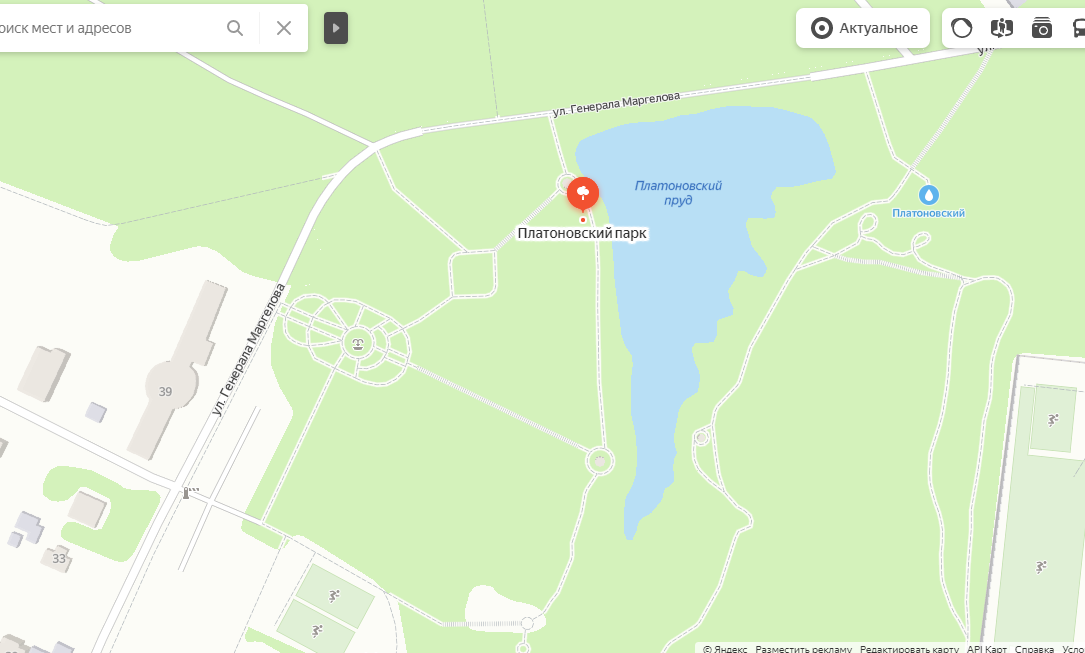 5.  Консультационный сбор  Аренда чипа  50 руб.6.  Система отметки и заявкаСистема отметки SportIdentОн-лайн заявка на сайте Orgeo завершается в 23:00    15.09.2020 годаhttps://orgeo.ru/event/13650ДистанцииКомментарийПараметры АДлинная дистанция с набором высоты и большой лесной частью21 кп  1,85 кмBСредняя дистанция с небольшим набором высоты13 кп  1,55 кмCМалая дистанция и минимальным набором высоты10 кп  1 кмГруппаСтоимостьКомментарийОсновная200 руб.Льготная100 руб.Участники от 10 до 18 лет (2011-2002) пенсионеры по возрасту